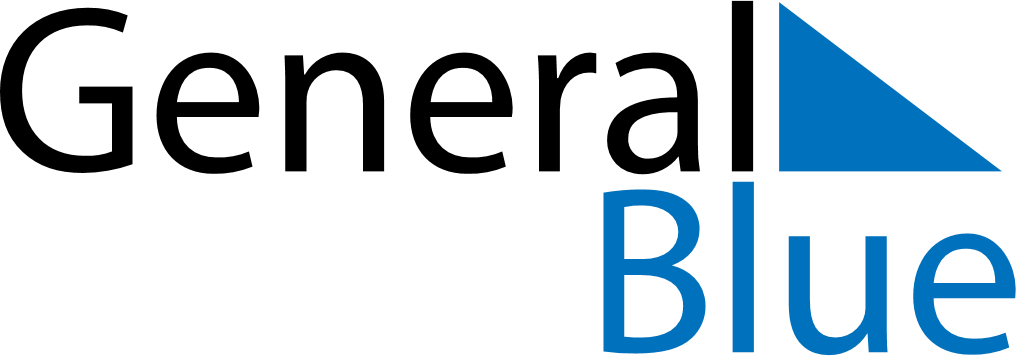 Quarter 2 of 2019PhilippinesQuarter 2 of 2019PhilippinesQuarter 2 of 2019PhilippinesQuarter 2 of 2019PhilippinesQuarter 2 of 2019PhilippinesApril 2019April 2019April 2019April 2019April 2019April 2019April 2019MONTUEWEDTHUFRISATSUN123456789101112131415161718192021222324252627282930May 2019May 2019May 2019May 2019May 2019May 2019May 2019MONTUEWEDTHUFRISATSUN12345678910111213141516171819202122232425262728293031June 2019June 2019June 2019June 2019June 2019June 2019June 2019MONTUEWEDTHUFRISATSUN123456789101112131415161718192021222324252627282930Apr 9: Day of ValorJun 19: José Rizal’s birthdayApr 18: Maundy ThursdayApr 19: Good FridayApr 20: Easter SaturdayApr 21: Easter SundayApr 27: Lapu-Lapu DayMay 1: Labour DayJun 4: End of Ramadan (Eid al-Fitr)Jun 12: Independence Day